2018 Port of San Diego Ship Repair Association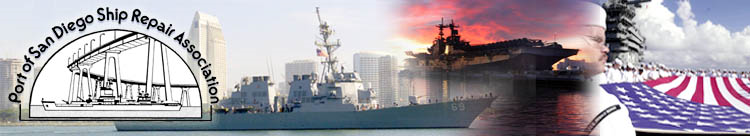 We are proud to offer the following free safety training to you:Shipyard Machinery & Portable Power Tool SafetyWed., May. 23rd, 2018, 7:00am–10:30amCal Marine, 2049 Main St. San Diego, CA 92113Introduction:Machinery and machine guarding hazards, including portable power tool hazards, are likely faced by every single ship yard worker who works on ships and/or in the shop.  These machines are vital when fixing ships, however, the hazards they create can be devastating. Crushed hands and arms, severed fingers, blindness -- the list of possible machinery-related injuries is as long as it is horrifying. There seem to be as many hazards created by moving machine parts as there are types of machines. Safeguards are essential for protecting ship yard workers from needless and preventable injuries.Course Purpose:At the completion of this workshop it is expected that all trainees will be able to better identify, evaluate and control hazards associated with shop machinery and portable power tools..Specific Topics:Target Audience:This training course focuses on machinery often found in ship building and repair shops as well as the portable power tools most commonly used on board.  The target audience is any shipyard worker who works in a shop or onboard the ship.  Contact Jaymes Green at SanDiegoShipRepair@gmail.com or 619-549-5439 to reserve seats.Machine Guards and DevicesSpecific Shipyard Shop Machine Hazards and SolutionsPortable Power Tool HazardsPortable Power Tool PrecautionsSpecific Shipboard Portable Power Tool Hazards & Solution